Правила безопасности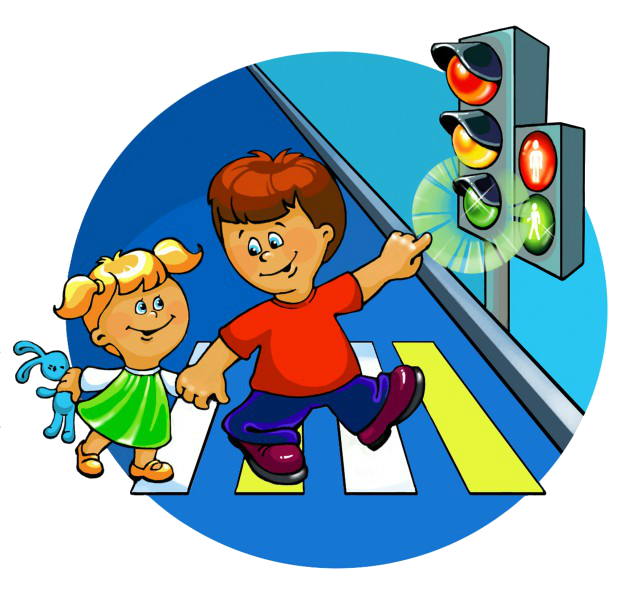 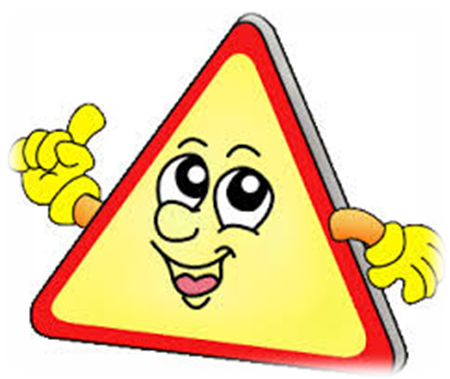 Цель: формировать у детей культуру безопасного поведения на улице в зимний период времени.Познакомить с правилами перевозки детей на транспортных средствах (автомобиль, велосипед).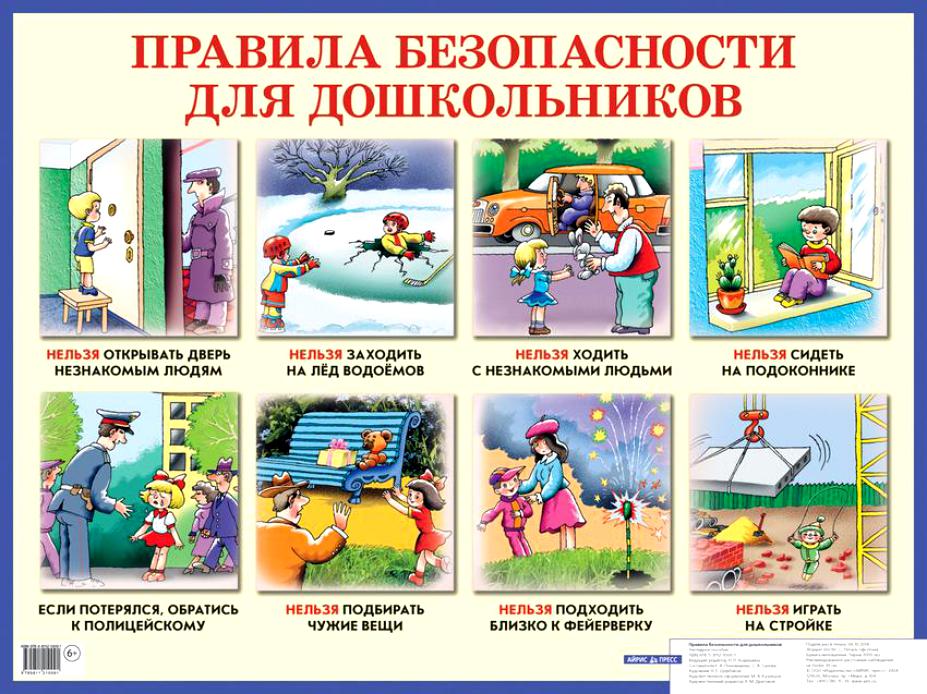 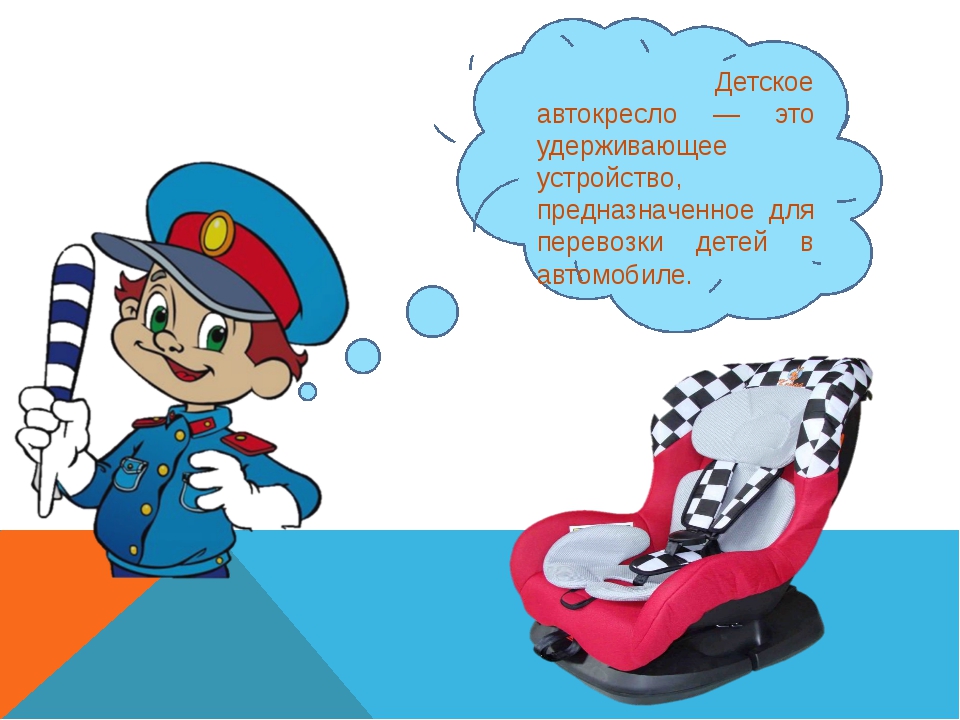 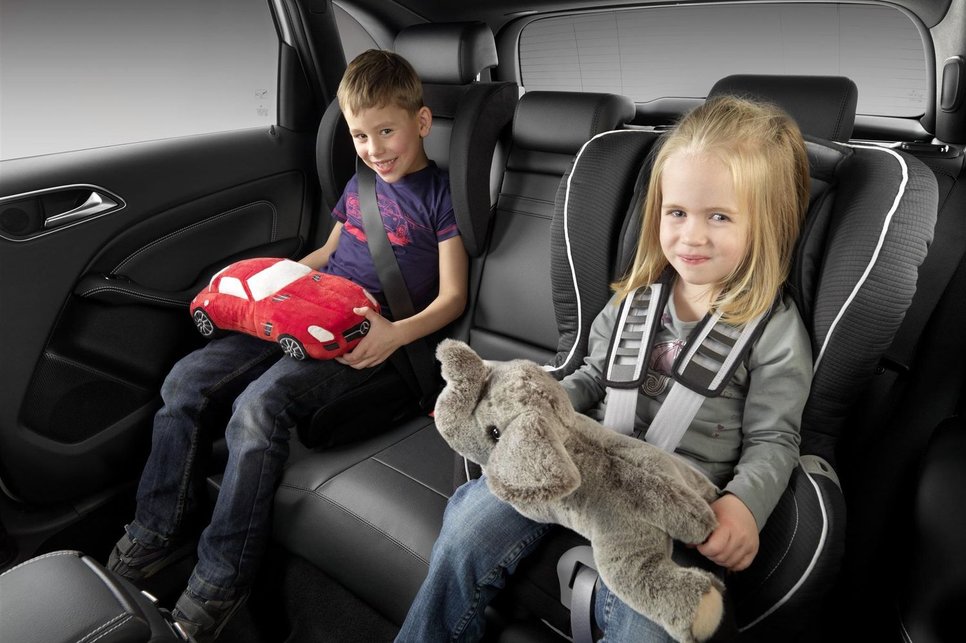 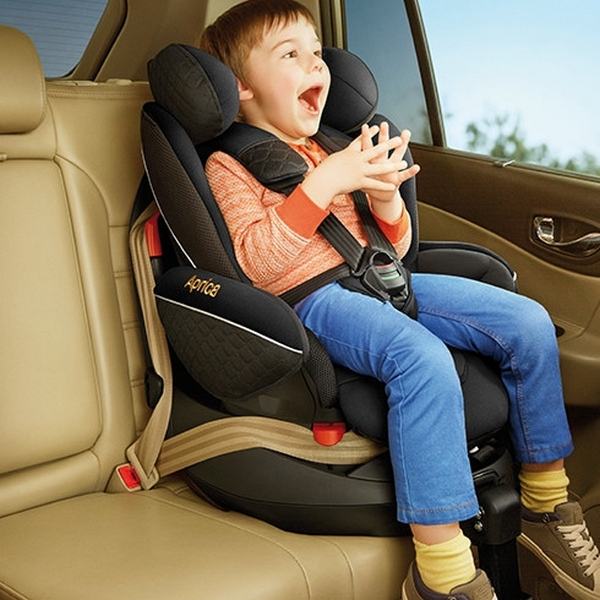 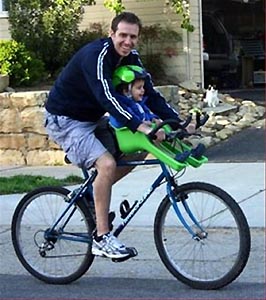 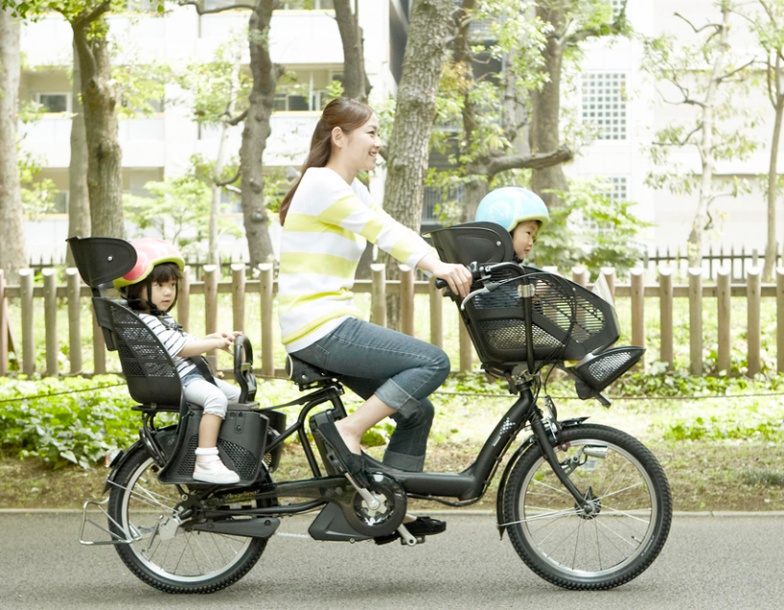 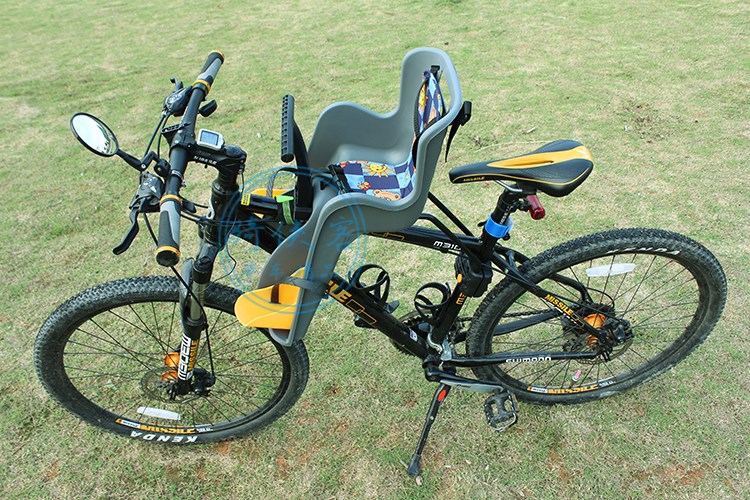 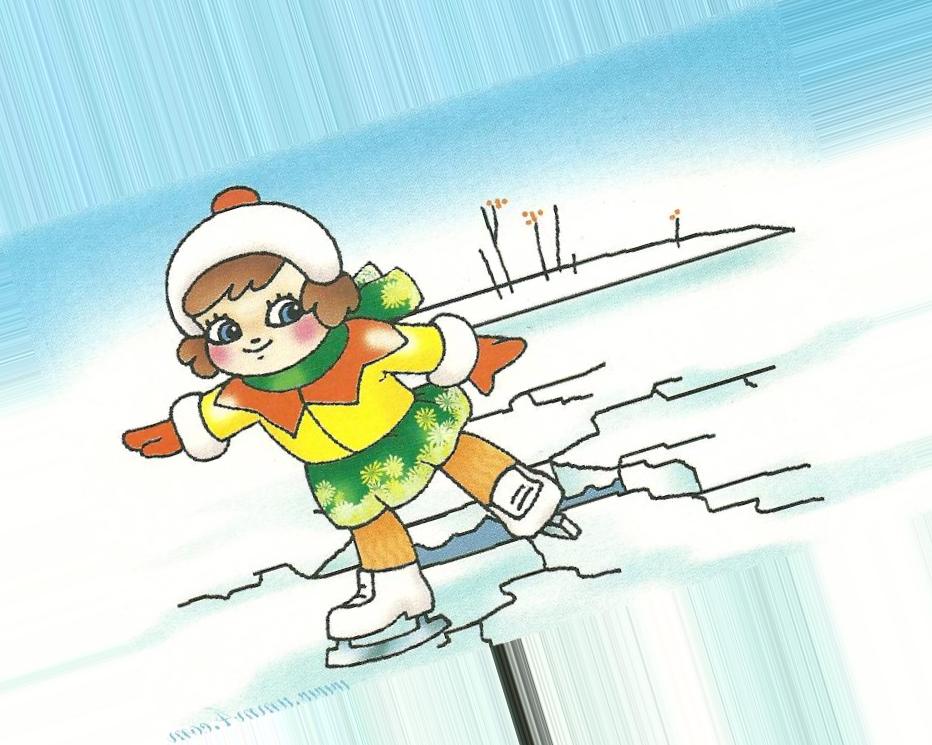 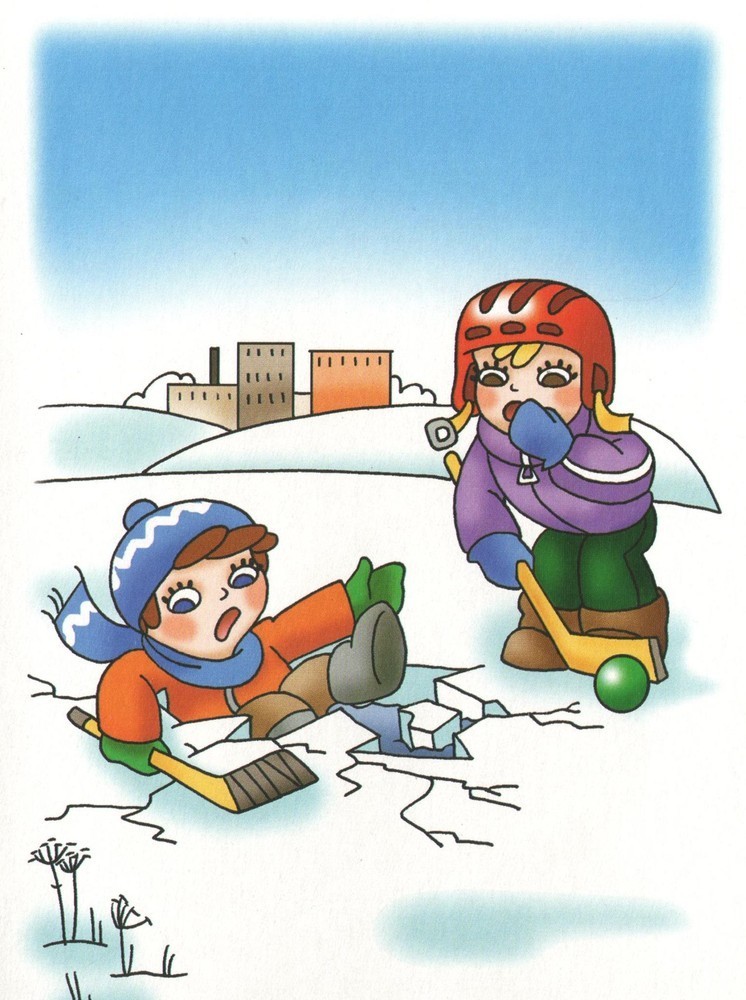 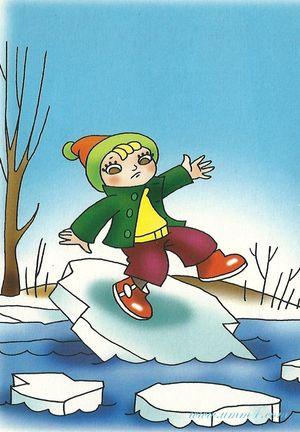 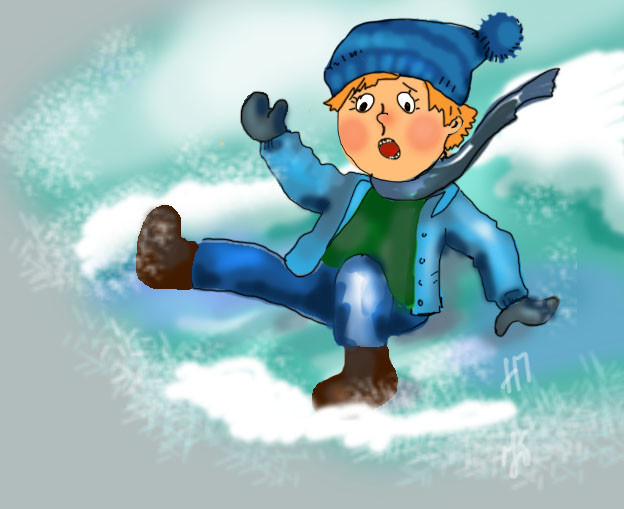 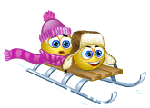 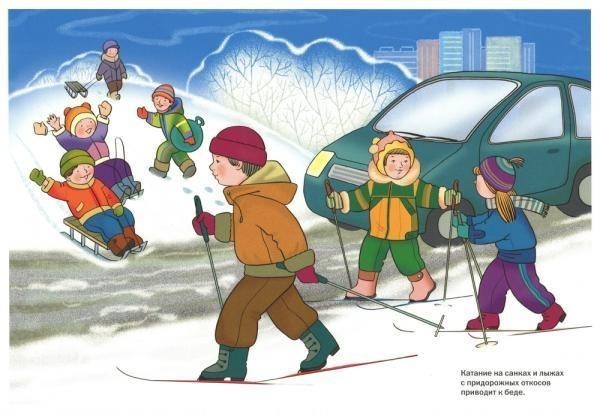 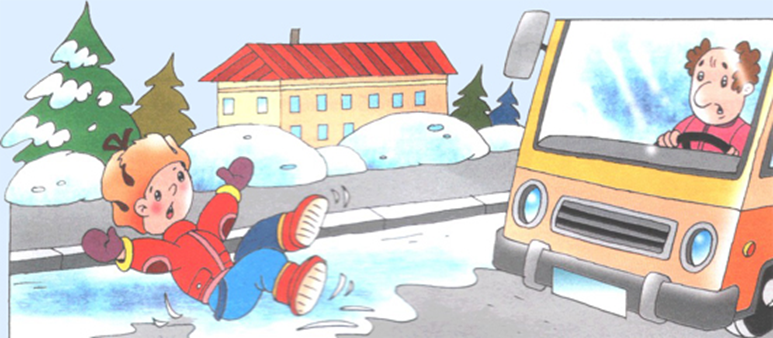 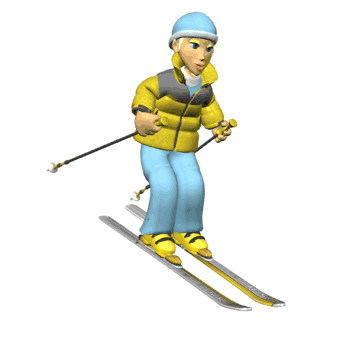 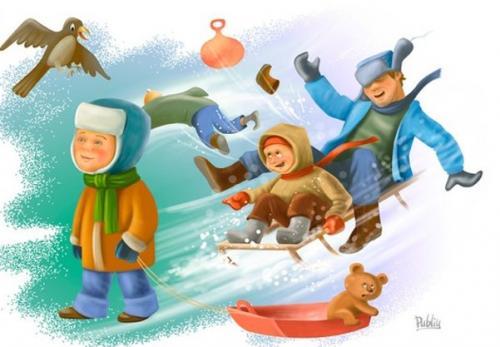 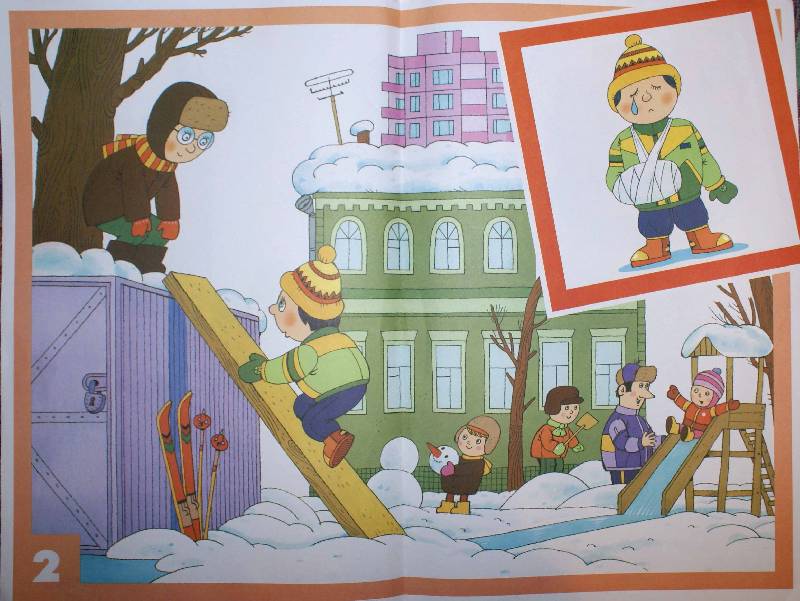 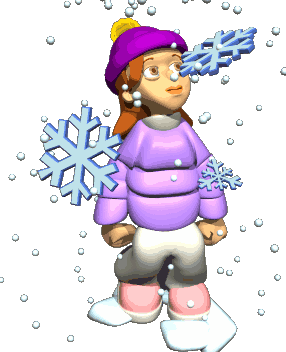 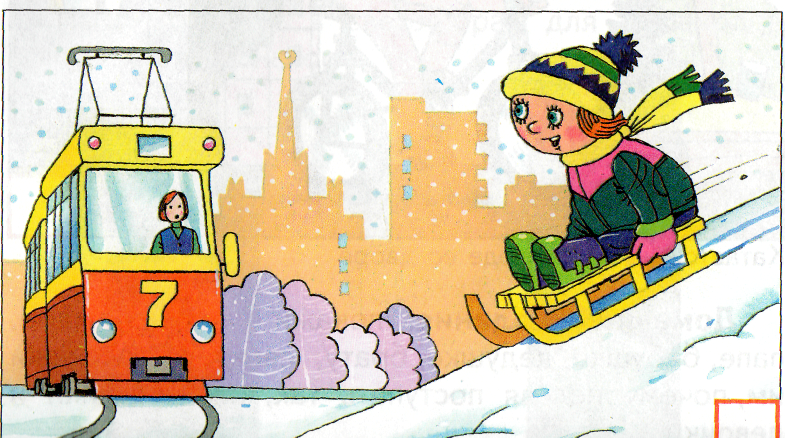 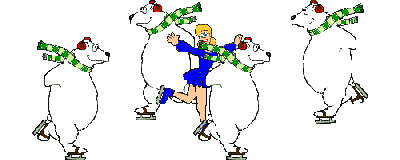 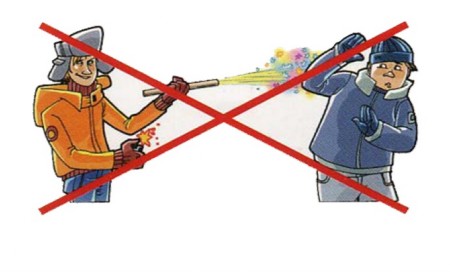 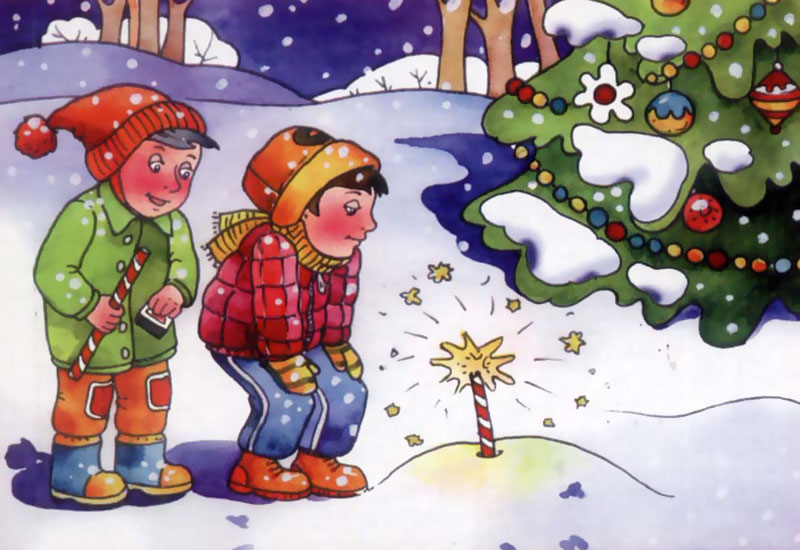 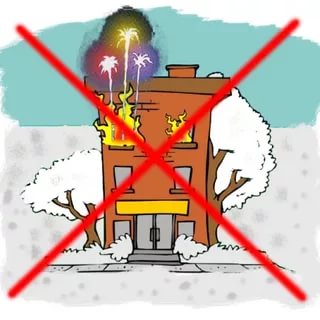 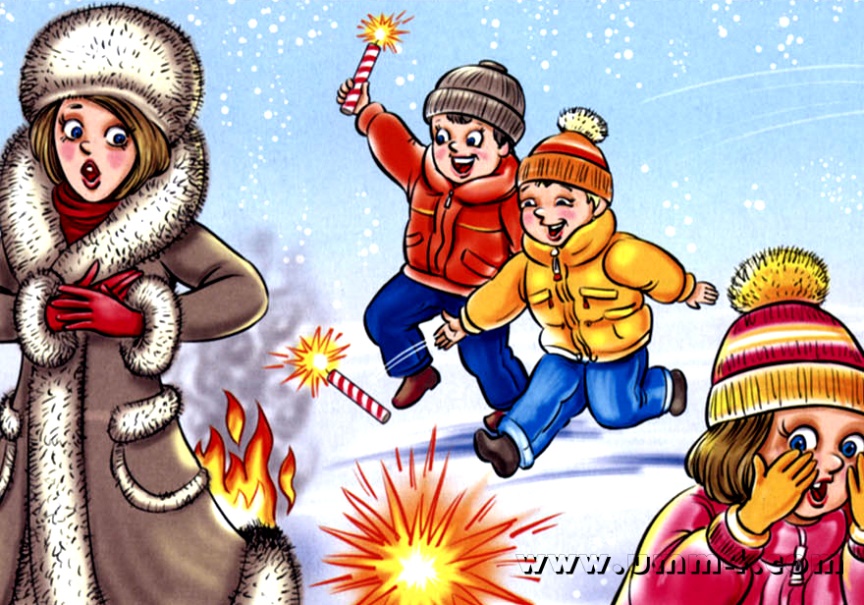 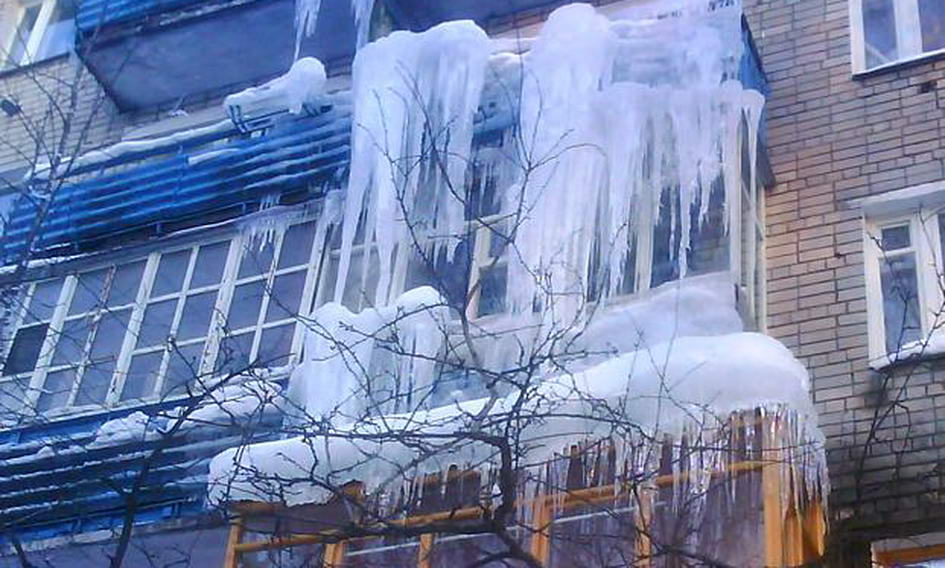 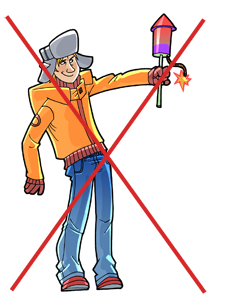 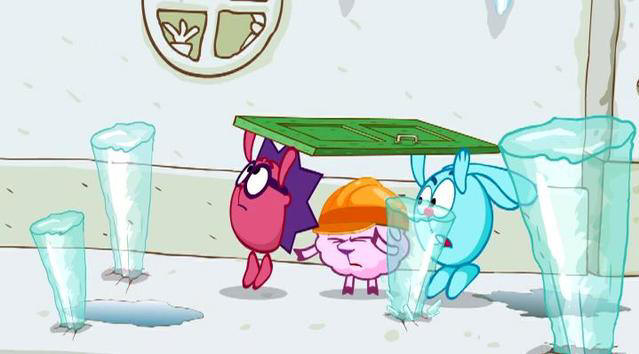 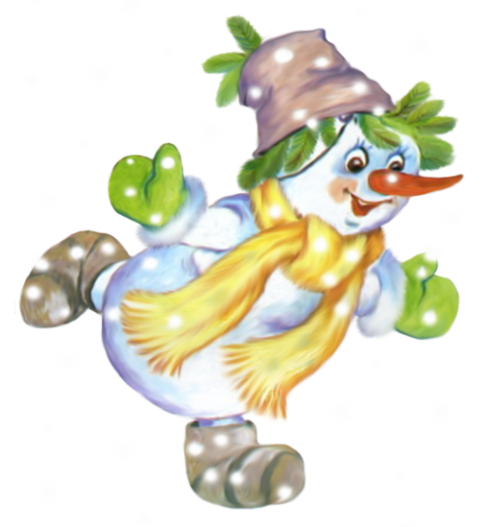 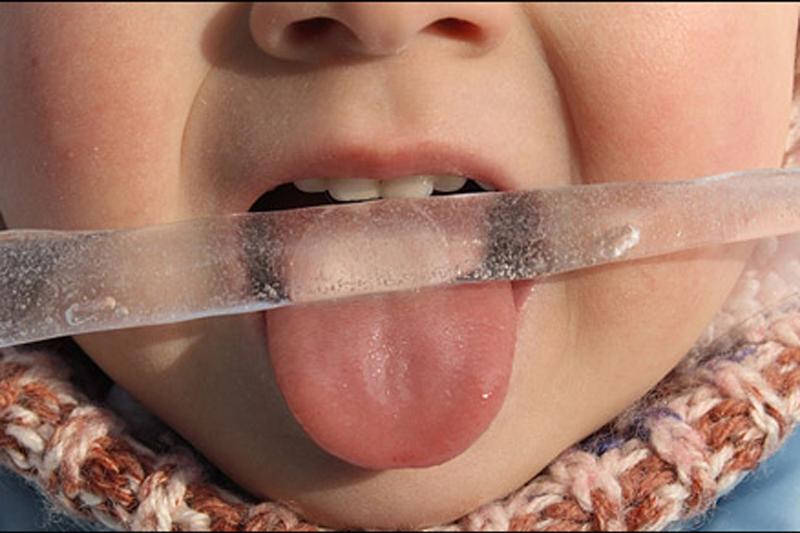 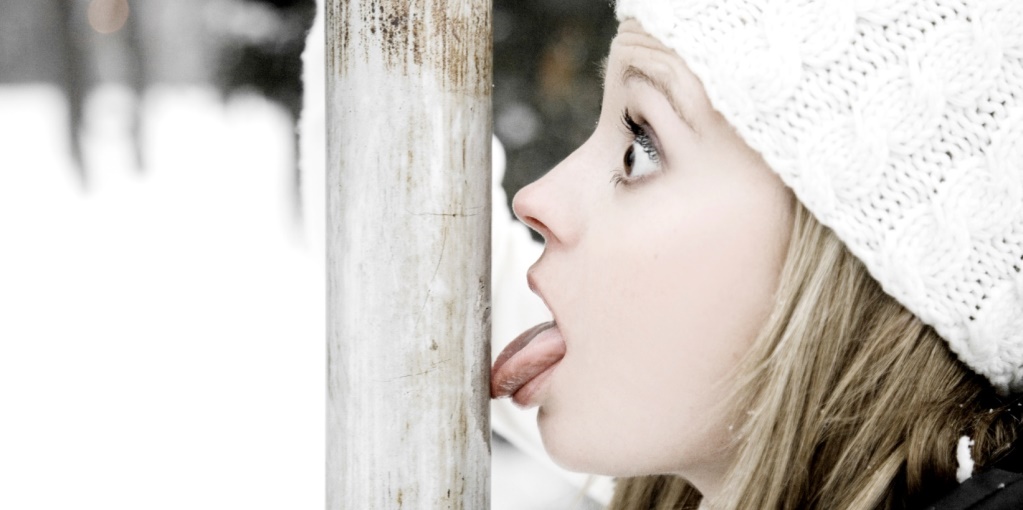 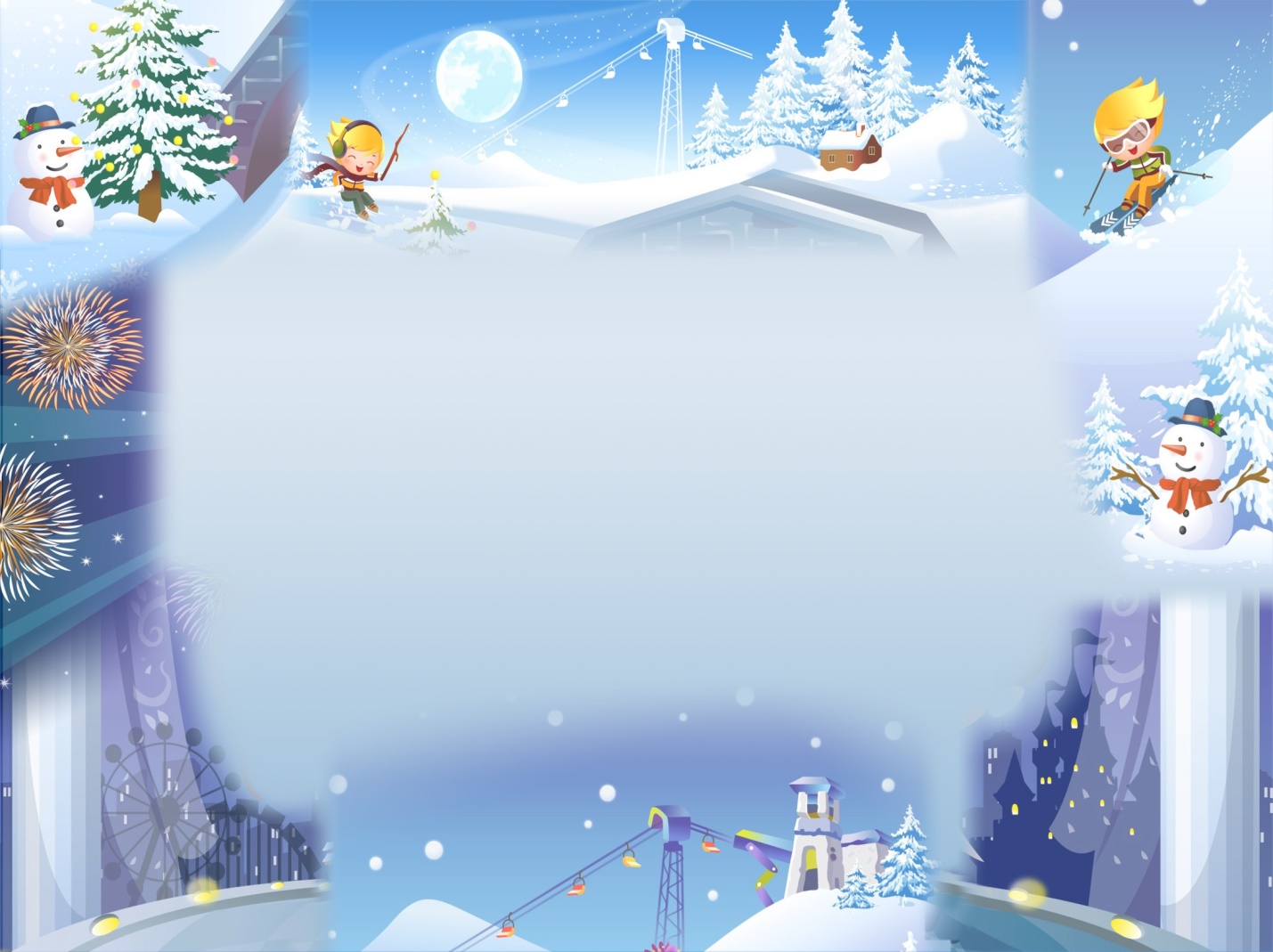 Соблюдаем безопасностьСохраняем жизнь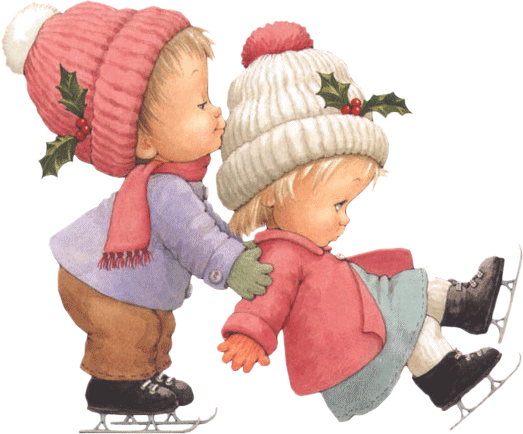 